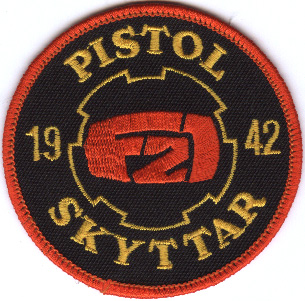 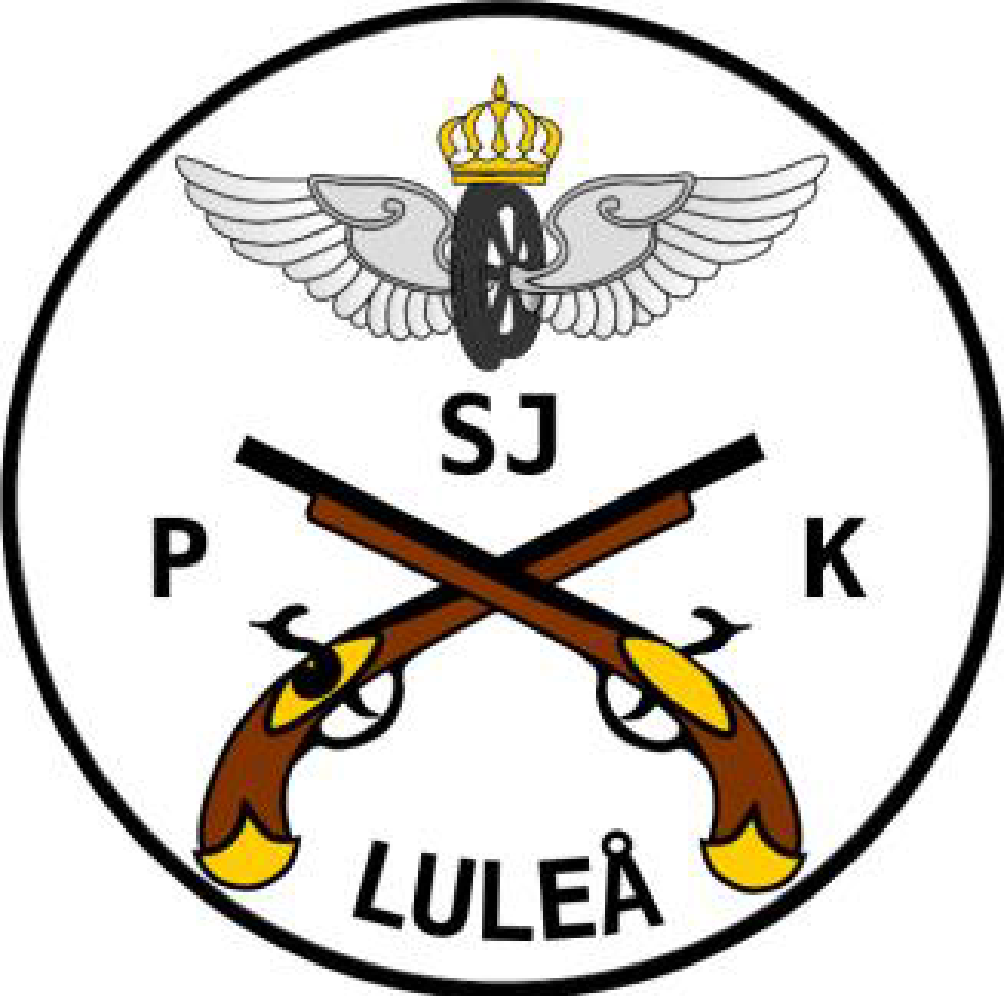 Inbjudan kretsmästerskap precision A och BSJPK Luleå och F21 inbjuder till kretsmästerskap i precision 7 serier i vapenklasserna A och B den 9 augusti 2020 på Knöppelåsens skjutbana.Ingen final och ingen särskjutning. Särskiljning vid lika resultat sker genom att räkna antal kryss, bästa serien från serie 7, 6, 5 osv.Startavgift: 50kr/start. Endast swish betalningFyra skjutlag första skjutlag kl:8:00 klass B, andra kl:10:00 klass A, 
tredje skjutlag kl:12:30 klass B, fjärde skjutlag kl:14:30 klass A.Skytt som vill skjuta A och B välj antingen för- eller eftermiddag. Detta för att följa de föreskrifter som finns med anledning av covid-19.Priser: Ära och berömmelseServering: Kaffe och läskFöranmälan: http://www.sjpk-anmalan.com/Vid anmälan ska du ange pistolskyttekortsnummer, namn, klubbtillhörighet och klass.Anmälan till tävlingarna görs senast torsdag 6 augusti kl:18:00.Du som har anmält dig och får förhinder att deltaga, vänligen meddela det så att någon annan skytt får din plats till epost@sjpk-lulea.com.Vi har begränsat antalet platser per skjutlag till 18 stycken för att kunna följa myndigheternas föreskrifter vid tävling.Vi vill att ni kommer i så nära anslutning till er starttid som möjligt och att ni far hem så fort ni har skjutit klart.Vid frågor om/problem med anmälan kontakta 
Daniel Gard via sms 070 655 08 39.Vid frågor om tävlingen kontakta tävlingsansvarig 
Stefan Eriksson 073 337 18 26.VARMT VÄLKOMMNA ÖNSKARF21 OCH SJPK LULEÅ